Mother’s DayAfternoon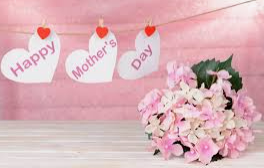 Friday 12th May at 2:30pmPlease join your child in their Classroom for a special Mothers Day Afternoon.If you have more than 1 child you can split your time between the classrooms.We look forward to seeing all our special mothers/grandmothers/Carers here to celebrate you.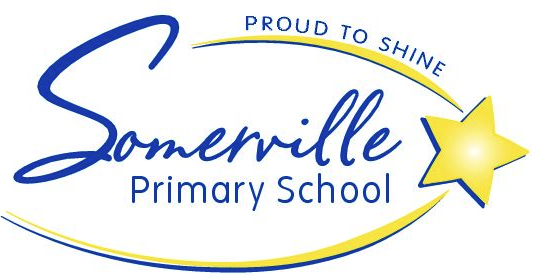 